Learning at homeProject workHistoryChoose your area and your level and try some of the activities below.  You can choose to upload your material to this document or present it in a style more suited to your needs.  We welcome your projects once completed at the following addresssacredheartspring2020@gmail.com 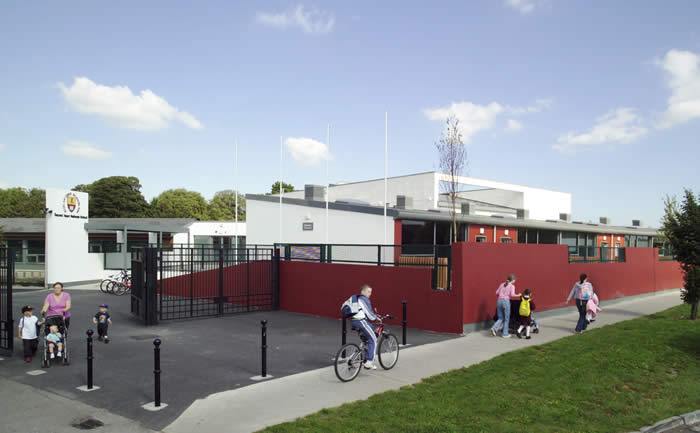 Primary Sources : Interview parents / grandparents / relatives about their schooldays, their holidays and where they grew-up.  Examine photos / scrapbooks / diaries / old copies and compare to their own.  Research favourite music from a particular year / time.  Visit a historic site e.g. Mulhuddart Church and Burial Ground.  OBSERVE SOCIAL DISTANCING AND ALL H.S.E. AND GOVERNMENT GUIDELINES  Secondary Sources: 1. Research articles about their topic, on-line library, internet. Reading: 1. Historic maps of the area, these may only be 5 years old!! 2. Novels relating to a particular time or area. 3. Reports / records on Internet. 4. Reading letters, diaries. Writing:( English & Irish ) Labelling their drawings / diagrams.  Creating Timelines.  Writing reports on their research.  Creating stories based in an area or specific time, referencing setting  and historic detail.  Art: Sketching / Painting a scene, section of a building or a building.  Taking photos.  Making 3D Models.  